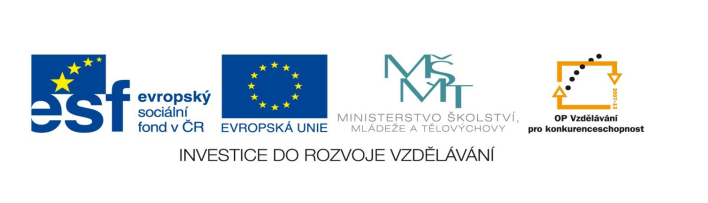 STZákladní škola a mateřská škola PotůčkyNázev vzdělávacího materiálu:VY_32_inovace_55_ČjAutor:Mgr. Jana KunstováČíslo projektu:CZ.1.07/1.4.00/21.2896Ročník:2.Identifikátor materiálu: EU  -  3 -  55  - ČJ – opakování učiva                                                                                  1.	Doplň i, í, y, ýž—žala , ř—zek, j—dlo, r—ma, koš—le, , ch—ba, š—ška, t—den,  oč--,h—mna , k—tara,  seš—t, k—selý,  kr—chle, tř—da,  c—tron, J—rka,r—ba,													               2.	Doplň u, ú, ů	--terý,  -- kol,  m—ra,  pr—t,  --brus,  k—zle,  --nor, pět strom--,  k—ň,  dol-- 3.  	Doplň   dě, tě, ně, bě, pě, vě mě_tka,   o_d,   _lo,   _ti,   š_ně,   mlá_,   _ra,    _co,  ne_le,   ko_  4.	Vyjmenuj tvrdé souhlásky: __________________________________________________ měkké souhlásky :________________________________________________                                                                              						   samohlásky krátké: _________________________________ 5.	Seřaď jména dětí podle abecedyRoman, Adam, Karel, Jana, Pavel, Denisa, Tom, Eva1._______________________			5.________________________2.-------------------------------------			6._________________________3.-------------------------------------			7.________________________4.---------------------------------------		8.-------------------------------------------6.	Označ podstatná jména – 1, slovesa – 5, spojky – 8, předložky - 7Okno -------------			ale ---------------		plavat ---------------     Spí  ----------------		když -------------		žák --------------------		7.	Napiš správně – pozor na jména obecná a vlastníŘEKA  VLTAVA       ___________________________________KOCOUR  MIKEŠ     ___________________________________MĚSTO PRAHA 	     ____________________________________TETA  ANIČKA         ____________________________________8.	Doplň správně:   d-t,  b –p, z –s, v- f, h – ch,hra--,  mrke--,  zu--,  le--,  Václa--,  chlé--, su--, sní--, 	9.	 Napiš slova opačná:nahoře    ………………….		velký   ………….		noc ……………10.	 Napiš synonyma:chlapec  …………………		fotbal  ………………….	hezký  ……………..11. 	Doplň znaménka za větou	Ať už je zima	Včera jsem byl lyžovat	Poslouchejte pozorně	Nepůjdeš se mnou do bazénu12.	Napiš slova podřadná ke slovu 		OVOCE			HRAČKY			PTÁCI	      	______________               ______________ 		_______________	_______________ 	_______________		_______________     _______________		_______________		_______________AnotaceMateriál je určen jako kontrolní test pro žáky               2. ročníku.                                                                                  Žák si procvičí probrané učivo za 2. pololetí.Autor Mgr. Jana KunstováJazyk  Čeština Očekávaný výstup   rozlišuje zvukovou a grafickou podobu slova, člení slova na hlásky, odlišuje dlouhé a krátké samohlásky, porovnává významy slov, rozpoznává podstatná jména a jejich tvary, slovesa, předložky a některé spojky, učí se využívat abecedu k uspořádání dat a informací, porovnává a užívá některá slova významem nadřazená, podřazená, souřadná, synonyma, antonyma, rozliší druhy vět podle postoje mluvčíhoSpeciální vzdělávací potřeby- žádné –Klíčová slovapřehled hlásek, psaní u,ú,ů, tvrdé, měkké souhlásky a skupiny s nimi, skupiny dě,tě,ně,bě,pě,vě,mě, slovní druhy, abeceda, jména obecná a vlastní, párové souhlásky, význam slova, slova významem nadřazená, podřazená, slova opačnáDruh učebního materiáluPracovní list Druh interaktivityTest Cílová skupinaŽákStupeň a typ vzdělávánízákladní vzdělávání – první stupeňTypická věková skupina7 - 8 let Celková velikost17,4 kB –  soubor.doc